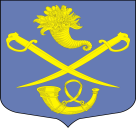 РОССИЙСКАЯ ФЕДЕРАЦИЯ АДМИНИСТРАЦИЯ МУНИЦИПАЛЬНОГО ОБРАЗОВАНИЯБУДОГОЩСКОЕ ГОРОДСКОЕ  ПОСЕЛЕНИЕКИРИШСКОГО МУНИЦИПАЛЬНОГО РАЙОНАЛЕНИНГРАДСКОЙ ОБЛАСТИПОСТАНОВЛЕНИЕОт   09 ноября 2016 года  № 143    О внесении изменений в   постановление  от   07.12.2015г№ 228 «Об   утверждении      муниципальной     программыадминистрации        муниципального                 образования  Будогощское        городское           поселение    Киришскогомуниципального       района      Ленинградской       области «Стимулирование        экономической          активности     в муниципальном   образовании  Будогощское      городское поселение    Киришского           муниципального       района Ленинградской                       области»Администрации Будогощского городского поселения  ПОСТАНОВЛЯЕТ:Внести изменения в постановление от 07.12.2015года № 228 «Об утверждении муниципальной программы администрации муниципального образования  Будогощское городское поселение  Киришского муниципального района Ленинградской области «Стимулирование экономической активности в муниципальном образовании Будогощское городское поселение Киришского муниципального района Ленинградской области»:1.1. Паспорт муниципальной программы «Стимулирование экономической активности в муниципальном образовании Будогощское городское поселение Киришского муниципального района Ленинградской области» изложить в новой редакции согласно приложению 1 к настоящему постановлению.1.2. В текстовой части раздела 3 «Цели, задачи, показатели (индикаторы), конечные результаты, сроки и этапы реализации Программы «Стимулирование экономической активности в муниципальном образовании Будогощское городское поселение Киришского муниципального района Ленинградской области» слова «в соответствии с приложением 2 к программе «Сведения об основных мерах правового регулирования в сфере реализации муниципальной программы «Стимулирование экономической активности муниципального образования Будогощское городское поселение Киришского муниципального района Ленинградской области» удалить; слова «в приложении 3» читать «в приложении 2»; слова «в приложении 5» читать «в приложении 3».1.3. В текстовой части раздела 5 «Оценка применения мер муниципального регулирования в сфере реализации муниципальной программы «Стимулирование экономической активности в муниципальном образовании Будогощское городское поселение Киришского муниципального района Ленинградской области» слова «Приложение 4 к Программе» удалить.1.4. Текстовую часть раздела 6 «Информация о ресурсном обеспечении муниципальной программы «Стимулирование экономической активности в муниципальном образовании Будогощское городское поселение Киришского муниципального района Ленинградской области» за счет средств федерального, областного, местного бюджета и иных источников финансирования» изложить в новой редакции:«Объем финансовых средств, предусмотренных на реализацию программы  в 2015-2018 гг. составляет: 5812,29 тыс. рублей, в том числе за счет средств местного, областного, федерального бюджетов, прочих источников по годам, тыс.руб.:2015 г – 1495,372016 г – 1865,572017 г – 1228,782018 г – 1222,57План реализации муниципальной программы «Стимулирование экономической активности в муниципальном образовании Будогощское городское поселение Киришского муниципального района Ленинградской области» с указанием сроков реализации и планируемых объемов финансирования представлен в приложении 4 к Программе.»1.5. Приложение № 2 – исключить.1.6. Приложение № 3 читать «Приложение № 2».1.7. Приложение № 4 – исключить.1.8. Приложение № 5 читать «Приложение № 3».1.9. Приложение № 6 читать «Приложение № 4» изложить в новой редакции согласно приложению 2 к настоящему постановлению.1.10. Приложение № 7 – исключить.Опубликовать настоящее постановление в газете «Будогощский вестник» и разместить на официальном сайте поселения.Постановление вступает в силу после его официального опубликования.Контроль за исполнением постановления оставляю за собой.Глава администрации							И.Е. Резинкинразослано: дело -2,Н.С.Павлюк, А.В.Брагин, Комитет Финансов, КСП, Будогощский  вестник, сайт  Приложение 1ПАСПОРТмуниципальной программы«Стимулирование экономической активности в муниципальном образовании Будогощское городское поселение Киришского муниципального района Ленинградской области»Приложение 2План реализации муниципальной программы «Стимулирование экономической активности в муниципальном образовании Будогощское городское поселение Киришского муниципального района Ленинградской области»Полное наименованиеМуниципальная программа «Стимулирование экономической активности в муниципальном образовании Будогощское городское поселение Киришского муниципального района Ленинградской области»Ответственный исполнитель муниципальной программыАдминистрация Будогощского городского поселенияУчастники муниципальной программыАдминистрация Будогощского городского поселенияПодпрограммы муниципальной программыПодпрограммы не предусмотреныЦели муниципальной программыСоздание условий для обеспечения населения муниципального образования Будогощское городское поселение Киришского муниципального района Ленинградской области услугами бань. Создание условий по  организации ритуальных услуг, по вывозу умерших граждан из внебольничных условий.Создание условий  для развитию малого и среднего бизнеса на территории муниципального образования. Задачи муниципальной программы-отсутствие жалоб населения на оказываемые услуги;- увеличение числа посещений бань;- создание условий по  организации ритуальных услуг, по вывозу умерших граждан из внебольничных условий;-создание условий по развитию малого и среднего бизнеса на территории муниципального образования в соответствии с действующим законодательством.Этапы и сроки реализации муниципальной программы2015-2018 гг.Реализуется в один этапФинансовое обеспечение муниципальной программы, в т. ч. по источникам финансированияОбъем финансовых средств, предусмотренных на реализацию программы  в 2015-2018 гг. составляет: 5812,29 тыс. рублей, в том числе:федеральный бюджет – 0 тыс. рублей;средства областного бюджета – 0 тыс. рублей; бюджет муниципального образования Будогощское городское  поселение Киришского муниципального района Ленинградской области – 5812,29 тыс. рублей;прочие источники – 0 тыс. рублей.Ожидаемые результаты реализации муниципальной программыСоздание оптимальных условий для деятельности организаций, оказывающих банные услуги. Создание условий по  организации ритуальных услуг, по вывозу умерших граждан из внебольничных условий. Создание условий по развитию малого и среднего бизнеса на территории муниципального образования в соответствии с действующим законодательством.№ п/пНаименование муниципальной программы,  основного мероприятияОтветственный исполнитель, участникСрок реализацииСрок реализацииГоды реализацииПланируемые объемы финансирования                                                                  (тыс. рублей в ценах соответствующих лет)Планируемые объемы финансирования                                                                  (тыс. рублей в ценах соответствующих лет)Планируемые объемы финансирования                                                                  (тыс. рублей в ценах соответствующих лет)Планируемые объемы финансирования                                                                  (тыс. рублей в ценах соответствующих лет)Планируемые объемы финансирования                                                                  (тыс. рублей в ценах соответствующих лет)№ п/пНаименование муниципальной программы,  основного мероприятияОтветственный исполнитель, участникСрок реализацииСрок реализацииГоды реализациивсегов том числев том числев том числев том числе№ п/пНаименование муниципальной программы,  основного мероприятияОтветственный исполнитель, участникНачало реализацииКонец реализацииГоды реализациивсегофедеральный бюджетобластной бюджет Ленинградской областиБюджет МО Будогощское Городское  поселение Киришского муниципального районапрочие источники1234567891011Муниципальная программа «Стимулирование экономической активности в муниципальном образовании Будогощского городского поселения Киришского муниципального района Ленинградской области»01.01.201531.12.201520151495,371495,37Муниципальная программа «Стимулирование экономической активности в муниципальном образовании Будогощского городского поселения Киришского муниципального района Ленинградской области»01.01.201631.12.201620161865,571865,57Муниципальная программа «Стимулирование экономической активности в муниципальном образовании Будогощского городского поселения Киришского муниципального района Ленинградской области»01.01.201731.12.201720171228,781228,78Муниципальная программа «Стимулирование экономической активности в муниципальном образовании Будогощского городского поселения Киришского муниципального района Ленинградской области»01.01.201831.12.201820181222,571222,57Мероприятия1Мероприятия, направленные на обеспечение функционирования общественных баньАдминистрация Будогощского городского поселения2015201520151343,101343,102Мероприятия  по развитию малого и среднего бизнеса на территории муниципального образованияАдминистрация Будогощского городского поселения 2015201520153,003,003Мероприятия, направленные на создание условий по  организации ритуальных услуг, по вывозу умерших граждан из внебольничных условийАдминистрация Будогощского городского поселения, Администрация Киришского муниципального района201520152015149,27149,274Обеспечение функционирования общественных баньАдминистрация Будогощского городского поселения20162018итого3869,163869,164Обеспечение функционирования общественных баньАдминистрация Будогощского городского поселения2016201820161708,101708,104Обеспечение функционирования общественных баньАдминистрация Будогощского городского поселения2016201820171080,531080,534Обеспечение функционирования общественных баньАдминистрация Будогощского городского поселения2016201820181080,531080,535Развитие малого и среднего бизнеса на территории муниципального образования Будогощское городское поселениеАдминистрация Будогощского городского поселения 20162018итого9,009,005Развитие малого и среднего бизнеса на территории муниципального образования Будогощское городское поселениеАдминистрация Будогощского городского поселения 2016201820163,003,005Развитие малого и среднего бизнеса на территории муниципального образования Будогощское городское поселениеАдминистрация Будогощского городского поселения 2016201820173,003,005Развитие малого и среднего бизнеса на территории муниципального образования Будогощское городское поселениеАдминистрация Будогощского городского поселения 2016201820183,003,006Вывоз умерших граждан из внебольничных условий Администрация Будогощского городского поселения, Администрация Киришского муниципального района20162018итого438,76438,766Вывоз умерших граждан из внебольничных условий Администрация Будогощского городского поселения, Администрация Киришского муниципального района201620182016154,47154,476Вывоз умерших граждан из внебольничных условий Администрация Будогощского городского поселения, Администрация Киришского муниципального района201620182017145,25145,256Вывоз умерших граждан из внебольничных условий Администрация Будогощского городского поселения, Администрация Киришского муниципального района201620182018139,04139,04